Общие положения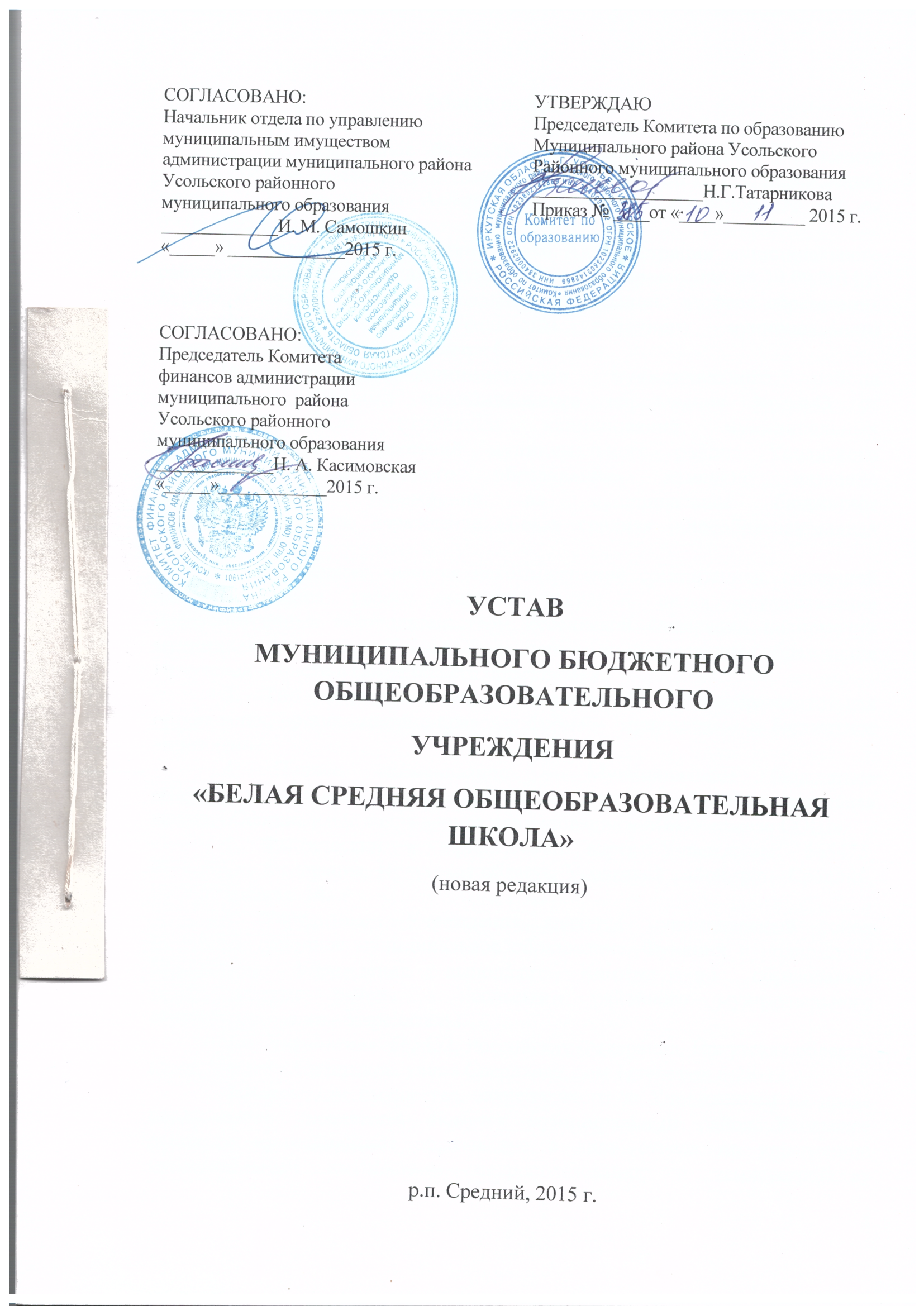 1.1. Муниципальное бюджетное общеобразовательное учреждение «Белая средняя общеобразовательная школа» (далее по тексту Учреждение) создано постановлением  Администрации Усольского района № 496 от 09.06.1995 г.  В соответствии с постановлением Администрации муниципального района Усольского районного муниципального образования от 19.09.2011 г. № 999 «О смене типа муниципальных учреждений  в сфере образования муниципального района Усольского районного муниципального образования» Учреждение является бюджетным. Постановлением Администрации муниципального района Усольского районного муниципального образования № 443 от 26.08.2015г. «Об изменении наименований муниципальных образовательных учреждений муниципального района Усольского районного муниципального образования» изменено название образовательного учреждения на муниципальное бюджетное общеобразовательное учреждение «Белая средняя общеобразовательная школа»1.2. Учреждение является некоммерческой организацией, созданной для выполнения работ, оказания услуг в целях осуществления предусмотренных законодательством Российской Федерации полномочий муниципального района Усольского районного муниципального образования Иркутской области в сфере общего образования.1.3. Тип образовательной организации – общеобразовательная организация, организационно-правовая форма –  муниципальное бюджетное учреждение.1.4. Полное наименование – Муниципальное бюджетное  общеобразовательное учреждение «Белая средняя общеобразовательная школа». Официальное сокращенное наименование – МБОУ «Белая СОШ».1.5. Фактический и юридический адрес Учреждения: 665475, Российская Федерация, Иркутская область, Усольский район, р.п.  Средний, ул. 3-я Степная, 14.1.6. Учредителем Учреждения является муниципальный район Усольское районное муниципальное образование. Функции и полномочия Учредителя Учреждения выполняет Комитет по образованию  муниципального района  Усольского районного муниципального образования (далее - Учредитель).Адрес Учредителя: 665452, Российская Федерация, Иркутская область, город Усолье – Сибирское, улица Свердлова, дом 1, телефон 6-28-12.Собственником имущества, закрепленного за Учреждением на праве оперативного управления, является муниципальный район Усольское районное муниципальное образование в лице отдела по управлению муниципальным имуществом, недропользованию и землеустройству администрации муниципального района Усольского районного муниципального образования, далее Собственник. Учреждение является юридическим лицом, обладает обособленным имуществом, имеет самостоятельный баланс, лицевые счета, открываемые в соответствии с Бюджетным кодексом Российской Федерации, печати, штамп, бланки со своим наименованием, сайт в информационно-телекоммуникационной сети «Интернет».1.8. Учреждение отвечает по своим обязательствам всем находящимся у него на праве оперативного управления имуществом, как закрепленным за ним, так и приобретенным за счет доходов, полученных от приносящей доход деятельности, за исключением особо ценного движимого имущества, закрепленного за ним собственником или приобретенного Учреждением за счет выделенных ему Учредителем средств, а также недвижимого имущества.1.9. Учреждение осуществляет деятельность в соответствии с Конституцией Российской Федерации, Федеральным законом «О некоммерческих организациях», законодательством об образовании, нормативными правовыми актами Российской Федерации, правовыми актами Иркутской области, решениями Учредителя и настоящим Уставом.1.10. Учреждение от своего имени приобретает и осуществляет имущественные и личные неимущественные права, несет обязанности, выступает истцом и ответчиком в суде в соответствии с законодательством Российской Федерации.1.11. Учреждение осуществляет деятельность по реализации основных общеобразовательных программ начального общего, основного общего, среднего общего образования на основе муниципального задания Учредителя. Муниципальное задание формирует и утверждает Учредитель в соответствии с установленной компетенцией.Отказ от выполнения муниципального задания не допускается.Учреждение вправе сверх установленного муниципального задания, а также в случаях, определенных федеральными законами, в пределах установленного муниципального задания выполнять работы, оказывать услуги, относящиеся к его основным видам деятельности, для граждан и юридических лиц за плату и на одинаковых при оказании одних и тех же услуг условиях.1.12. Право на осуществление образовательной деятельности и льготы, предусмотренные законодательством Российской Федерации, возникают у Учреждения с момента получения соответствующей лицензии.Приостановление действия лицензии либо аннулирование лицензии влечет прекращение образовательной деятельности Учреждения.1.13. Учреждение проходит государственную аккредитацию в целях определения соответствия содержания и качества подготовки обучающихся по заявленным для государственной аккредитации образовательным программам федеральным государственным образовательным стандартам.Учреждение может получать общественную аккредитацию в различных российских, иностранных и международных организациях.1.14. Учреждение осуществляет в порядке, определенном Учредителем, полномочия органов местного самоуправления муниципального района Усольского районного муниципального образования по исполнению публичных обязательств перед физическими лицами, подлежащих исполнению в денежной форме.1.15. Учреждение несет ответственность в установленном законодательством Российской Федерации порядке за невыполнение или ненадлежащее выполнение функций, отнесенных к его компетенции, за реализацию не в полном объеме образовательных программ в соответствии с учебным планом, а также за жизнь и здоровье обучающихся и работников.За нарушение или незаконное ограничение права на образование и предусмотренных законодательством об образовании прав и свобод обучающихся, их родителей (законных представителей), нарушение требований к организации и осуществлению образовательной деятельности Учреждение и его должностные лица несут административную ответственность в соответствии с Кодексом Российской Федерации об административных правонарушениях.1.16. Учреждение обеспечивает открытость и доступность информации в соответствии с законодательством об образовании, Федеральным законом «О некоммерческих организациях». Информация подлежит размещению на официальном сайте Учреждения в информационно-телекоммуникационной сети «Интернет» и обновлению в установленном порядке.1.17. Деятельность Учреждения строится на принципах демократии, гуманистического характера образования и общедоступности его получения, приоритета общечеловеческих ценностей, гражданственности, ответственности, свободного развития личности и иных принципах государственной политики и правового регулирования отношений в сфере образования.1.18. В Учреждении осуществляется организация охраны здоровья обучающихся (за исключением оказания первичной медико-санитарной помощи, прохождения периодических медицинских осмотров и диспансеризации).Организацию оказания первичной медико-санитарной помощи обучающимся осуществляют органы исполнительной власти в сфере здравоохранения. Учреждение предоставляет безвозмездно медицинской организации помещение, соответствующее условиям и требованиям для осуществления медицинской деятельности.1.19. Организация питания осуществляется в Учреждении за счет средств законных представителей обучающихся и средств бюджетных ассигнований, предусмотренных в рамках социальной поддержки детей, оставшихся без попечения родителей, малообеспеченных семей по решению уполномоченного органа государственной власти Иркутской области. Отношения Учреждения и организаций, осуществляющих организацию питания и поставку продуктов питания, осуществляются в соответствии с законодательством Российской Федерации. В Учреждении предусматривается помещение для питания обучающихся, а также помещение для хранения и приготовления пищи.1.20. Учреждение вправе на добровольной основе вступать в ассоциации (союзы), которые создаются в целях развития образования и действуют в соответствии с законодательством Российской Федерации.1.21. Учреждение в соответствии с Федеральным законом «Об основах системы профилактики безнадзорности и правонарушений несовершеннолетних»:1) оказывает социально-психологическую и педагогическую помощь несовершеннолетним с ограниченными возможностями здоровья и (или) отклонениями в поведении либо несовершеннолетним, имеющим проблемы в обучении;2) выявляет несовершеннолетних, находящихся в социально опасном положении, а также не посещающих или систематически пропускающих по неуважительным причинам занятия, принимает меры по их воспитанию и получению ими общего образования;3) выявляет семьи, находящиеся в социально опасном положении, и оказывает им помощь в обучении и воспитании детей;4) обеспечивает организацию общедоступных спортивных секций, технических и иных кружков, клубов и привлечение к участию в них несовершеннолетних;5) осуществляет меры по реализации программ и методик, направленных на формирование законопослушного поведения несовершеннолетних.1.22. Изменения в настоящий Устав вносятся в порядке, установленном Учредителем.2. Предмет, цели деятельности и полномочия Учреждения2.1. Предметом деятельности Учреждения является создание условий для реализации гарантированного гражданам права на получение общего образования, развитие личности и приобретение в процессе освоения основных общеобразовательных программ знаний, умений, навыков, формирование компетенции, необходимых для жизни человека в обществе, осознанного выбора профессии и получения профессионального образования.Основной целью деятельности Учреждения является реализация основных общеобразовательных программ начального общего, основного общего, среднего общего образования.2.2. Задачи Учреждения по уровням образования:2.2.1. Начальное общее образование направлено на формирование личности обучающегося, развитие его индивидуальных способностей, положительной мотивации и умений в учебной деятельности (овладение чтением, письмом, счетом, основными навыками учебной деятельности, элементами теоретического мышления, простейшими навыками самоконтроля, культурой поведения и речи, основами личной гигиены и здорового образа жизни).2.2.2. Основное общее образование направлено на становление и формирование личности обучающегося, нравственных убеждений, эстетического вкуса и здорового образа жизни, высокой культуры межличностного и межэтнического общения, овладение основами наук, государственным языком Российской Федерации, навыками умственного и физического труда, развитие склонностей, интересов, способности к социальному самоопределению.2.2.3. Среднее общее образование направлено на дальнейшее становление и формирование личности обучающегося, развитие интереса к познанию и творческих способностей обучающегося, формирование навыков самостоятельной учебной деятельности на основе индивидуализации и профессиональной ориентации содержания среднего общего образования, подготовку обучающегося к жизни в обществе, самостоятельному жизненному выбору, продолжению образования и началу профессиональной деятельности.2.3. Учреждение при наличии лицензии вправе также осуществлять образовательную деятельность по образовательным программам дошкольного образования, дополнительным общеобразовательным программам, программам профессионального обучения.2.4. Учреждение осуществляет административную, финансово-экономическую, научно-методическую деятельность, разработку и принятие локальных нормативных актов, а также иную деятельность по обеспечению реализации образовательных программ, составляющую компетенцию Учреждения.2.5. Учреждение обладает автономией, под которой понимается самостоятельность в осуществлении установленных настоящим Уставом видов деятельности в соответствии с Федеральным законом «Об образовании в Российской Федерации», иными нормативными правовыми актами Российской Федерации.Учреждение свободно в определении содержания образования, выборе учебно-методического обеспечения, образовательных технологий по реализуемым образовательным программам.2.6. К компетенции Учреждения относятся:2.6.1. Разработка и принятие правил внутреннего распорядка обучающихся, правил внутреннего трудового распорядка, иных локальных нормативных актов;2.6.2. Содержание и эксплуатация имущественного комплекса, в том числе объектов движимого и недвижимого имущества, закрепленных за Учреждением, материально-техническое обеспечение образовательной деятельности, оборудование помещений в соответствии с установленными нормами и требованиями, в том числе в соответствии с федеральными государственными образовательными стандартами;2.6.3. Предоставление Учредителю и общественности ежегодного отчета о поступлении и расходовании финансовых и материальных средств, а также отчета о результатах самообследования;2.6.4. Установление штатного расписания по согласованию с Учредителем как главным распорядителем бюджетных средств, если иное не установлено нормативными правовыми актами Российской Федерации;2.6.5. Прием на работу работников, заключение с ними и расторжение трудовых договоров, если иное не установлено федеральным законом, распределение должностных обязанностей, создание условий и организация дополнительного профессионального образования работников;2.6.6. Разработка и утверждение образовательных программ;2.6.7. Разработка и утверждение по согласованию с Учредителем программы развития Учреждения;2.6.8. Прием обучающихся;2.6.9. Осуществление текущего контроля успеваемости и промежуточной аттестации обучающихся, установление их форм, периодичности и порядка проведения;2.6.10. Индивидуальный учет результатов освоения обучающимися образовательных программ, а также хранение в архивах информации об этих результатах на бумажных и (или) электронных носителях;2.6.11. Использование и совершенствование методов обучения и воспитания, образовательных технологий, электронного обучения;2.6.12. Проведение самообследования, обеспечение функционирования внутренней системы оценки качества образования;2.6.13. Создание необходимых условий для охраны и укрепления здоровья, организации питания обучающихся и работников Учреждения, медицинского обслуживания обучающихся и работников, проведение лечебно-профилактических мероприятий, предусмотренных законодательством Российской Федерации;2.6.14. Создание условий для занятия обучающимися физической культурой и спортом;2.6.15. Приобретение или изготовление бланков документов об образовании;2.6.16. Установление требований к одежде обучающихся, если иное не установлено федеральным законом или законодательством Иркутской области;2.6.17. Содействие деятельности общественных объединений обучающихся, родителей (законных представителей) несовершеннолетних обучающихся, осуществляемой в Учреждении и не запрещенной законодательством Российской Федерации;2.6.18. Организация научно-методической работы, в том числе организация и проведение научных и методических конференций, семинаров;2.6.19. Информационно-технологическое обеспечение образовательной и иной предусмотренной настоящим уставом деятельности;2.6.20. Иные вопросы в соответствии с законодательством Российской Федерации.2.7. Учреждение вправе вести консультационную, просветительскую деятельность, деятельность в сфере охраны здоровья граждан и иную не противоречащую целям создания деятельность, предусмотренную настоящим Уставом.2.8. Учреждение вправе осуществлять приносящую доход деятельность, в том числе по направлениям и вопросам, отнесенным к его компетенции, в соответствии с законодательством Российской Федерации и настоящим уставом. Доход от указанной деятельности направляется на обеспечение уставных целей Учреждения.2.9. К приносящей доход деятельности Учреждения относится:- оказание платных образовательных услуг;- сдача в аренду с согласия Собственника недвижимого имущества и особо ценного движимого имущества;- реализация методической, информационной продукции, произведенной за счет средств, полученных от приносящей доход деятельности;- выполнение копировальных и множительных работ;- организация ярмарок, аукционов, выставок, конференций, семинаров, культурно-массовых и других мероприятий.Право Учреждения осуществлять деятельность, на занятие которой необходимо получение лицензии, возникает с момента получения такой лицензии или в указанный в ней срок и прекращается по истечении срока её действия, если иное не установлено законом или иными правовыми актами.2.10. Учреждение обязано осуществлять деятельность в соответствии с законодательством об образовании, в том числе:- обеспечивать реализацию в полном объеме образовательных программ, соответствие качества подготовки обучающихся установленным требованиям, адекватность применяемых форм, средств, методов обучения и воспитания возрастным, психофизическим особенностям, склонностям, способностям, интересам и потребностям обучающимися;- создавать безопасные условия обучения и воспитания;- соблюдать права и свободы обучающихся и их родителей (законных представителей), а также работников Учреждения.2.11. Учреждение реализует установленные полномочия, руководствуясь непосредственно положениями законодательства об образовании, настоящим Уставом и локальными нормативными актами.Организация и осуществление образовательной деятельностиОбразовательная деятельность в Учреждении осуществляется на государственном языке Российской Федерации - русском языке.3.2 Обучение в Учреждении осуществляется преимущественно в очной форме. Допускаются иные формы обучения, а также их сочетание в соответствии с федеральным законом.Изменение формы обучения на самообразование или образование в семейной форме осуществляется на основании заявления обучающегося, родителей (законных представителей) несовершеннолетнего обучающегося и влечет прекращение образовательных отношений данного обучающегося с Учреждением (отчисление) исходя из положений статьи 17 и в соответствии со статьей 61 Федерального закона «Об образовании в Российской Федерации».3.3 Обучение по индивидуальному учебному плану, в том числе ускоренное обучение, в пределах осваиваемых общеобразовательных программ осуществляется в порядке, установленном локальными нормативными актами Учреждения.При прохождении обучения в соответствии с индивидуальным учебным планом продолжительность обучения может быть изменена Учреждением с учетом особенностей и образовательных потребностей конкретного обучающегося.3.4. Содержание образовательной деятельности Учреждения определяется образовательной программой, разрабатываемой, принимаемой и реализуемой Учреждением самостоятельно с учетом примерной основной общеобразовательной программы и на основе федеральных государственных образовательных стандартов.Учебный план образовательной программы определяет перечень, трудоемкость, последовательность и распределение по периодам обучения учебных предметов, курсов, дисциплин (модулей), практики, иных видов учебной деятельности обучающихся и формы их промежуточной аттестации.Организация образовательной деятельности по образовательной программе среднего общего образования может быть основана на дифференциации содержания с учетом образовательных потребностей и интересов обучающихся, обеспечивающих углубленное изучение отдельных учебных предметов, предметных областей соответствующей образовательной программы (профильное обучение).3.5. При реализации образовательных программ Учреждением может применяться форма организации образовательной деятельности, основанная на модульном принципе представления содержания соответствующей образовательной программы и построения учебных планов, использовании различных образовательных технологий.3.6. Образовательные программы могут реализовываться Учреждением как самостоятельно, так и посредством сетевых форм их реализации в соответствии с Федеральным законом «Об образовании в Российской Федерации».3.7. Учреждение при необходимости организует получение образования в форме индивидуального обучения на дому для детей, находящихся на длительном лечении. Порядок организации такого обучения регламентируется нормативным правовым актом органов государственной власти Иркутской области.3.8. Сроки получения начального общего, основного общего и среднего общего образования устанавливаются федеральными государственными образовательными стандартами общего образования.3.9. Учебный год в Учреждении, как правило, начинается 1 сентября и заканчивается в соответствии с учебным планом соответствующей общеобразовательной программы. Начало учебного года может переноситься при реализации общеобразовательной программы в очно-заочной форме обучения не более чем на один месяц, в заочной форме обучения - не более чем на три месяца.В процессе освоения общеобразовательных программ обучающимся предоставляются каникулы. Сроки начала и окончания каникул определяются локальным актом Учреждения.3.10. Наполняемость классов, за исключением классов компенсирующего обучения, не должна превышать 25 человек.При проведении занятий по иностранному языку, трудовому обучению, физической культуре, по информатике и информационно-коммуникационным технологиям допускается деление класса на две группы, если наполняемость класса составляет 25 человек. 3.11. Освоение общеобразовательной программы, в том числе отдельной части или всего объема учебного предмета, курса, дисциплины (модуля) общеобразовательной программы, сопровождается текущим контролем успеваемости и промежуточной аттестацией обучающихся. Формы, периодичность и порядок проведения текущего контроля успеваемости и промежуточной аттестации обучающихся определяются локальным нормативным актом Учреждения.3.12. Обучающиеся, освоившие в полном объеме соответствующую образовательную программу учебного года, переводятся в следующий класс.В следующий также условно переводятся обучающиеся, имеющие по итогам учебного года академическую задолженность.Ответственность за ликвидацию учащимися академической задолженности в течение следующего года возлагается на их родителей (законных представителей).3.13. Обучающиеся по общеобразовательным программам, не ликвидировавшие в установленные сроки академической задолженности с момента её образования, по усмотрению их родителей (законных представителей) оставляются на повторное обучение, переводятся на обучение по адаптированным основным общеобразовательным программам в соответствии с рекомендациями психолого-медико-педагогической комиссии либо на обучение по индивидуальному учебному плану.3.14. Обучающиеся, не освоившие основной образовательной программы начального общего и (или) основного общего образования, не допускаются к обучению на следующих уровнях общего образования. Требование обязательности среднего общего образования применительно к конкретному обучающемуся сохраняет силу до достижения им возраста восемнадцати лет, если соответствующее образование не было получено обучающимся ранее.3.15. Освоение обучающимися основных образовательных программ основного общего и среднего общего образования завершается итоговой аттестацией, которая является обязательной.Лицам, успешно прошедшим государственную итоговую аттестацию по образовательным программам основного общего и среднего общего образования, выдается аттестат установленного образца об основном общем или среднем общем образовании, подтверждающий получение общего образования соответствующего уровня.3.16. Лицам, не прошедшим итоговой аттестации или получившим на итоговой аттестации неудовлетворительные результаты, а также лицам, освоившим часть образовательной программы основного общего и среднего общего образования и (или) отчисленным из Учреждения, выдается справка об обучении или о периоде обучения по образцу, устанавливаемому Учреждением.3.17. Содержание общего образования и условия организации обучения обучающихся с ограниченными возможностями здоровья определяются адаптированной образовательной программой, а для инвалидов также в соответствии с индивидуальной программой реабилитации инвалида.Исходя из категории обучающихся с ограниченными возможностями здоровья, их численность в классе (группе) не должна превышать 15 человек.3.18. Режим работы по пятидневной или шестидневной неделе определяется в соответствии с учебным планом и СанПиН.Режим работы Учреждения - шестидневная неделя. Количество учебных занятий определяется расписанием. Продолжительность академического часа (урока) составляет не более 45 минут.Учебная нагрузка и режим занятий обучающихся должны соответствовать санитарно-гигиеническим требованиям.3.19. В период каникул в Учреждении может быть организован отдых обучающихся на детских площадках, в летнем оздоровительном лагере дневного пребывания.3.20. Психолого-педагогическое обеспечение образовательной деятельности в Учреждении осуществляется  психолого-логопедической службой в составе педагога-психолога, учителя-логопеда, социального педагога.4. Прием на обучение в учреждение. Права и обязанности обучающихся и их родителей (законных представителей) Основанием возникновения образовательных отношений является распорядительный акт Учреждения о приеме лица на обучение или для прохождения промежуточной аттестации и (или) государственной итоговой аттестации.4.1. Прием на обучение в Учреждение проводится на принципах равных условий приема для всех поступающих, за исключением лиц, которым в соответствии с Федеральным законом «Об образовании в Российской Федерации» предоставлены особые права (преимущества) при приеме на обучение.4.2. Прием на обучение проводится на общедоступной основе, если иное не предусмотрено федеральным законом. Дети с ограниченными возможностями здоровья принимаются на обучение по адаптированной основной общеобразовательной программе только с согласия родителей (законных представителей) и на основании рекомендаций психолого-медико-педагогической комиссии.Гарантируется прием на обучение граждан, имеющих право на получение общего образования соответствующего уровня и проживающих на территории, за которой Учредителем закреплено Учреждение.4.3. Правила приема в Учреждение в части, не урегулированной законодательством об образовании, устанавливаются локальным нормативным актом Учреждения.При приёме в Учреждение обучающийся и его родители (законные представители) должны быть ознакомлены с Уставом Учреждения, лицензией на осуществление образовательной деятельности, со свидетельством о государственной аккредитации, другими документами, регламентирующими организацию образовательного процесса.4.4. Обучающимся Учреждения является лицо, зачисленное в установленном порядке в Учреждение для обучения по образовательной программе начального общего, основного общего, среднего общего образования или по другим образовательным программам, реализуемым Учреждением.Обучающимися Учреждения являются:- обучающиеся – лица, осваивающие образовательные программы начального общего, основного общего или среднего общего образования, дополнительные общеобразовательные программы;- экстерны - лица, зачисленные для прохождения промежуточной и государственной итоговой аттестации.4.5. Обучающимся Учреждения предоставляются следующие академические права:- предоставление условий для обучения с учетом особенностей их психофизического развития и состояния здоровья, в том числе получение социально-педагогической и психологической помощи, бесплатной психолого-медико-педагогической коррекции;- обучение по индивидуальному учебному плану, в том числе ускоренное обучение, в пределах осваиваемой образовательной программы в порядке, установленном локальными нормативными актами;- выбор факультативных (необязательных для данного уровня образования) и элективных (избираемых в обязательном порядке) учебных предметов, курсов, дисциплин (модулей) из перечня, предлагаемого Учреждением;- освоение наряду с учебными предметами, курсами, дисциплинами (модулями) по осваиваемой образовательной программе любых других учебных предметов, курсов, дисциплин (модулей), преподаваемых в Учреждении, в установленном им порядке;- зачет Учреждением в установленном им порядке результатов освоения учебных предметов, курсов, дисциплин (модулей) в других организациях, осуществляющих образовательную деятельность;- отсрочку от призыва на военную службу, предоставляемую в соответствии с федеральным законодательством;- уважение человеческого достоинства, защиту от всех форм физического и психического насилия, оскорбления личности, охрану жизни и здоровья;- свободу совести, информации, свободное выражение собственных взглядов и убеждений;- каникулы - плановые перерывы при получении образования для отдыха и иных социальных целей в соответствии с законодательством об образовании и календарным учебным графиком;- перевод в другую образовательную организацию, реализующую образовательную программу соответствующего уровня;- участие в управлении Учреждением через работу в коллегиальных органах управления, предусмотренных настоящим уставом;- обжалование актов Учреждения в установленном законодательством Российской Федерации порядке, в том числе обращение в комиссию по урегулированию споров между участниками образовательных отношений, защиту своих прав любыми не противоречащими закону способами;- бесплатное пользование библиотечно-информационными ресурсами, учебной, производственной, научной базой Учреждения;- пользование в порядке, установленном локальными нормативными актами, лечебно-оздоровительной инфраструктурой, объектами культуры и объектами спорта Учреждения;- развитие своих творческих способностей и интересов, включая участие в конкурсах, олимпиадах, выставках, смотрах, физкультурных мероприятиях, спортивных мероприятиях, в том числе в официальных спортивных соревнованиях, и других массовых мероприятиях;- поощрение за успехи в учебной, физкультурной, спортивной, общественной, научной, научно-технической, творческой, экспериментальной и инновационной деятельности;- иные академические права, предусмотренные федеральными законами, иными нормативными правовыми актами Российской Федерации, локальными нормативными актами Учреждения.4.6. Обучающимся могут предоставляться меры социальной поддержки и стимулирования в случаях и в порядке, которые установлены федеральными законами, законами Иркутской области, муниципальными нормативными правовыми актами.4.7. Обучающиеся имеют право на посещение по своему выбору мероприятий, которые проводятся в Учреждении, и не предусмотрены учебным планом, в порядке, установленном локальными нормативными актами.4.8. Привлечение несовершеннолетних обучающихся без их согласия и без письменного согласия их родителей (законных представителей) к труду, не предусмотренному образовательной программой, запрещается.4.9. Обучающиеся в Учреждении обязаны:- добросовестно осваивать образовательную программу, выполнять индивидуальный учебный план, в том числе посещать предусмотренные учебным планом или индивидуальным учебным планом учебные занятия, осуществлять самостоятельную подготовку к занятиям, выполнять задания, данные педагогическими работниками в рамках образовательной программы;- выполнять требования устава Учреждения, правил внутреннего распорядка и иных локальных нормативных актов по вопросам организации и осуществления образовательной деятельности;- заботиться о сохранении и об укреплении своего здоровья, стремиться к нравственному, духовному и физическому развитию и самосовершенствованию;- уважать честь и достоинство других обучающихся и работников Учреждения, не создавать препятствий для получения образования другими обучающимися;- бережно относиться к имуществу Учреждения.Иные обязанности обучающихся устанавливаются федеральными законами, договором об образовании (при его наличии).4.10. Обучающийся может быть отчислен из Учреждения по основаниям, установленным Федеральным законом «Об образовании в российской Федерации».4.11. Дисциплина в Учреждении поддерживается на основе уважения человеческого достоинства обучающихся, педагогических работников. Применение физического и (или) психического насилия по отношению к обучающимся не допускается.4.12. За неисполнение или нарушение настоящего Устава, правил внутреннего распорядка и иных локальных нормативных актов по вопросам организации и осуществления образовательной деятельности к обучающимся в установленном порядке могут быть применены меры дисциплинарного взыскания - замечание, выговор, отчисление из Учреждения.4.13. По решению Учреждения за неоднократное совершение дисциплинарных проступков допускается применение отчисления несовершеннолетнего обучающегося, достигшего возраста пятнадцати лет, как меры дисциплинарного взыскания. Отчисление несовершеннолетнего обучающегося применяется, если иные меры дисциплинарного взыскания и меры педагогического воздействия не дали результата и дальнейшее его пребывание в Учреждении оказывает отрицательное влияние на других обучающихся, нарушает их права и права работников, а также нормальное функционирование Учреждения. Решение об отчислении детей-сирот и детей, оставшихся без попечения родителей, принимается с согласия комиссии по делам несовершеннолетних и защите их прав и органа опеки и попечительства.Учреждение незамедлительно информирует Учредителя об отчислении несовершеннолетнего обучающегося в качестве меры дисциплинарного взыскания.4.14. Родители (законные представители) несовершеннолетних обучающихся имеют право:защищать права и интересы детей, в том числе в случае применения к ним физического и психического насилия, небрежного, грубого отношения;знакомиться с содержанием образования, используемыми методами обучения и воспитания, образовательными технологиями Учреждения;получать информацию о всех видах планируемых обследований (психологических, психолого-педагогических) детей, давать согласие на проведение таких обследований или участие в таких обследованиях, отказаться от их проведения или участия в них, получать информацию о результатах проведенных обследований;участвовать в управлении Учреждением, т.е. избирать и быть избранными в органы коллегиального управления Учреждения;принимать участие и выражать свое мнение на родительских собраниях и конференциях Учреждения;знакомиться с уставом Учреждения, лицензией на осуществление образовательной деятельности, с учебно-программной документацией и другими документами, регламентирующими организацию и осуществление образовательной деятельности;обращаться в комиссию по урегулированию споров между участниками образовательных отношений в Учреждении;получать консультационную помощь работников Учреждения.4.15. Родители (законные представители) обязаны:обеспечить получение учащимися общего образования, в том числе регулярное посещение ими учебных занятий при очной форме обучения, если нет уважительных причин для их пропуска;соблюдать настоящий устав, правила внутреннего распорядка, требования локальных нормативных актов, которые устанавливают режим занятий обучающихся;уважать честь и достоинство обучающихся и работников Учреждения, соблюдать этические нормы и правила общения с учащимися и работниками;соблюдать условия заключенного с Учреждением договора (при наличии);посещать проводимые Учреждением родительские собрания, общешкольные конференции.4.16. Учреждение осуществляет регулярный (ежедневный) контроль за посещаемостью обучающимися занятий, предусмотренных учебным планом.Родители (законные представители) ребенка обязаны в случае болезни или иной уважительной причины, препятствующей посещению ребенком учебных занятий, в течение 3 часов первого дня неявки уведомить классного руководителя или заместителя директора по учебно-воспитательной работе  Учреждения о пропуске ребенком учебных занятий с указанием причины и срока такого пропуска.Учреждение в случае неполучения от родителей (законных представителей) информации о причинах пропуска ребенком учебных занятий:а) в первый день неявки ребенка на занятия принимает меры по уведомлению об этом родителей (законных представителей) и выясняет причины неявки;б) в течение рабочего дня, следующего за первым днем неявки ребенка на занятия без уважительной причины, уведомляет комиссию по делам несовершеннолетних и защите их прав о факте неявки ребенка на учебные занятия.4.17. В целях урегулирования разногласий между участниками образовательных отношений по вопросам реализации права на образование, в том числе в случаях возникновения конфликта интересов педагогического работника, применения локальных нормативных актов, обжалования решений о применении к обучающимся дисциплинарного взыскания в Учреждении создается комиссия по урегулированию споров между участниками образовательных отношений (Комиссия).Порядок создания, организации работы, принятия решений Комиссией и их исполнения устанавливается локальным нормативным актом, который принимается с учетом мнения представительных органов Учреждения: Управляющего совета и (или) педагогического совета, ученического совета.4.18. Иные права и обязанности обучающихся, родителей (законных представителей) несовершеннолетних обучающихся устанавливаются локальными нормативными актами Учреждения в соответствии с федеральным законом.5. Работники Учреждения5.1. К работникам Учреждения относятся руководящие и педагогические работники, инженерно-технический, административно-хозяйственный, производственный, учебно-вспомогательный и иной персонал.5.2. Комплектование Учреждения работниками производится директором в соответствии с Трудовым кодексом Российской Федерации и настоящим уставом.5.3. Лица, претендующие на занятие должностей в Учреждении, должны иметь специальную подготовку, удостоверяемую документами об образовании, и (или) стаж работы в соответствии с требованиями к квалификации, установленными соответствующими квалификационными характеристиками.Лица, не имеющие специальной подготовки или стажа работы, установленных требованиями к квалификации, но обладающие достаточным практическим опытом и компетентностью, выполняющие качественно и в полном объеме возложенные на них должностные обязанности, по рекомендации аттестационной комиссии Учреждения, в порядке исключения, могут быть назначены на соответствующие должности (кроме педагогических и руководящих) так же, как и лица, имеющие специальную подготовку и стаж работы.К педагогической деятельности допускаются лица, имеющие высшее профессиональное образование или среднее профессиональное образование с учетом особенностей, установленных квалификационными характеристиками должностей педагогических работников. Образовательный ценз указанных лиц подтверждается документами установленного образца о соответствующем уровне образования и (или) квалификации.5.4. К работе в Учреждении не допускаются лица по основаниям, установленным Трудовым кодексом Российской Федерации. Работодателем для работников Учреждения является Учреждение. Права и обязанности Учреждения в трудовых отношениях осуществляются директором Учреждения или уполномоченными им лицами в установленном порядке. В своей деятельности работники руководствуются нормативными правовыми актами, настоящим Уставом, локальными нормативными актами Учреждения, должностными инструкциями, в том числе по технике безопасности, приказами и устными распоряжениями директора и уполномоченных должностных лиц. Должностные инструкции разрабатываются и принимаются Учреждением на основе квалификационных характеристик и (или) профессиональных стандартов. Основные права, гарантии и обязанности работников определяются трудовым законодательством и иными нормативными правовыми актами, содержащими нормы трудового права, законодательством об образовании, локальными нормативными актами Учреждения, коллективным договором, соглашениями, трудовым договором.В обязанности работников входит:соответствовать требованиям квалификационных характеристик по занимаемой должности, добросовестно выполнять трудовые функции;соблюдать и исполнять Устав, правила внутреннего трудового распорядка, коллективный и трудовой договоры, должностные инструкции, правила техники безопасности и локальные акты Учреждения;соблюдать правила и нормы охраны труда, в том числе проходить установленные медицинские осмотры;бережно относиться к имуществу Учреждения, а также имуществу третьих лиц, за сохранность которых Учреждение несет ответственность, возмещать в установленном порядке причиненный Учреждению ущерб;уважать честь и достоинство участников образовательного процесса, не допускать грубости, насилия и бестактного отношения с ними;незамедлительно сообщать директору либо непосредственному руководителю о возникновении ситуации, представляющей угрозу жизни и здоровью людей, сохранности имущества Учреждения (в том числе имуществу третьих лиц, находящемуся в Учреждении).осуществлять деятельность на высоком профессиональном уровне, обеспечивать в полном объеме реализацию образовательных программ, учебных планов по преподаваемому учебному курсу, предмету, дисциплине, модулю;соответствовать требованиям федеральных государственных образовательных и профессиональных стандартов и основываться на них при реализации образовательных программ, выборе педагогических подходов;соблюдать правовые, нравственные и этические нормы, следовать требованиям профессиональной этики;соблюдать конфиденциальность информации об особенностях развития обучающихся, иных персональных данных обучающихся и их родителей (законных представителей), сотрудников Учреждения;развивать у обучающихся познавательную активность, самостоятельность, инициативу, творческие способности, формировать гражданскую позицию, способность к труду и жизни в условиях современного мира, пропагандировать здоровый образ жизни;применять педагогически обоснованные формы, методы (методики) обучения и воспитания, обеспечивающие надлежащее качество образовательного процесса;учитывать особенности психофизического развития обучающихся и состояние их здоровья, соблюдать специальные условия, необходимые для получения образования лицами с ограниченными возможностями здоровья;систематически повышать квалификацию, профессиональный уровень;содействовать охране прав обучающихся на образование и здоровье, признание и соблюдение законных интересов обучающихся, в том числе через совместную работу с родителями (законными представителями) обучающихся;своевременно информировать должностных лиц Учреждения о проблемах в освоении обучающимися образовательных программ;соблюдать конфиденциальность информации об особенностях развития обучающихся, иных персональных данных обучающихся и их родителей (законных представителей);соблюдать конфиденциальность сведений, содержащихся в материалах, используемых при проведении государственной итоговой аттестации. Педагогические работники Учреждения пользуются академическими правами и свободами, установленными законодательством об образовании. Педагогические работники имеют следующие трудовые права и социальные гарантии:право на сокращенную продолжительность рабочего времени;право на повышение квалификации (профессиональную переподготовку) не реже одного раза в три года в порядке, установленном законодательством Российской Федерации;ежегодный основной удлиненный оплачиваемый отпуск; длительный отпуск сроком до одного года не реже, чем через каждые 10 лет непрерывной педагогической работы, в установленном порядке;право на досрочное назначение трудовой пенсии по старости в порядке, установленном законодательством Российской Федерации;иные трудовые права, меры социальной поддержки, установленные федеральными законами и законодательными актами Иркутской области.Педагогическим работникам запрещается использовать образовательный процесс в целях политической агитации, принуждения их к принятию политических, религиозных или иных убеждений или отказу от них, для разжигания социальной, расовой, национальной или религиозной розни, для агитации, пропагандирующей исключительность, превосходство либо неполноценность граждан по признаку, социальной, расовой, национальной, религиозной или языковой принадлежности, их отношения к религии, в том числе посредством сообщения обучающимся недостоверных сведений об исторических, национальных, религиозных и культурных традициях народов, а также для побуждения обучающихся к действиям, противоречащим Конституции Российской Федерации.Аттестация работников Учреждения.Аттестация педагогических работников Учреждения проводится в соответствии с законодательством об образовании в целях подтверждения их соответствия занимаемым должностям на основе оценки профессиональной деятельности и, по желанию педагогических работников, в целях установления квалификационной категории.Проведение аттестации педагогических работников в целях подтверждения соответствия занимаемым должностям осуществляется один раз в пять лет на основе оценки их профессиональной деятельности аттестационной комиссией, самостоятельно формируемой Учреждением.В Учреждении по производственной необходимости может проводиться аттестация работников, не отнесенных к категории педагогических работников, а также работников, не имеющих установленного уровня образования и квалификации, допущенных до занятия должности в порядке исключения. Оплата труда работников Учреждения производится в соответствии с трудовым законодательством, коллективным договором, трудовыми договорами.Должностные оклады (ставки заработной платы) устанавливаются директором на основе отнесения занимаемых работниками должностей к соответствующим профессиональным квалификационным группам. Компенсационные и стимулирующие выплаты производятся в соответствии с коллективным договором, другими локальными нормативными актами Учреждения.Объем учебной нагрузки (объем педагогической работы) учителям и другим педагогическим работникам устанавливается исходя из количества часов по учебному плану и программам, обеспеченности кадрами, других конкретных условий Учреждения.В рабочее время педагогических работников в зависимости от занимаемой должности включается учебная (преподавательская), воспитательная работа, индивидуальная работа с обучающимися, научная, творческая и исследовательская работа, а также другая педагогическая работа, предусмотренная должностными обязанностями и (или) индивидуальным планом: методическая, подготовительная, организационная, диагностическая, мониторинговая работа, работа, предусмотренная планами воспитательных, физкультурно-оздоровительных, спортивных, творческих и иных мероприятий с обучающимися. Конкретные должностные обязанности педагогических работников определяются трудовыми договорами и (или) должностными инструкциями.Работники Учреждения несут ответственность за реализацию не в полном объеме образовательных программ, жизнь и здоровье обучающихся во время образовательного процесса, передачу (разглашение) конфиденциальной информации, причинение вреда Учреждению и (или) участникам образовательного процесса, иные виновные действия (бездействие) в соответствии с законодательством Российской Федерации.Трудовые договоры с работниками Учреждения прекращаются в соответствии с Трудовым кодексом Российской Федерации.6. Управление Учреждением6.1. Управление Учреждением осуществляется в соответствии с законодательством Российской Федерации, настоящим Уставом и строится на основе сочетания принципов единоначалия и коллегиальности.Единоличным исполнительным органом Учреждения является директор, который осуществляет текущее руководство деятельностью Учреждения.В Учреждении формируются коллегиальные органы управления: общее собрание работников Учреждения, Управляющий совет, педагогический совет, деятельность которых регламентируется соответствующими локальными актами Учреждения.6.2. В целях учета мнения обучающихся, родителей (законных представителей) несовершеннолетних обучающихся и педагогических работников по вопросам управления Учреждением и при принятии локальных нормативных актов, затрагивающих их права и законные интересы, по инициативе обучающихся, родителей (законных представителей) несовершеннолетних обучающихся и педагогических работников в Учреждении:1) создаются органы ученического самоуправления, родительские комитеты классов;2) действуют профессиональные союзы работников Учреждения.Органы ученического самоуправления, родительские комитеты классов, профессиональные союзы работников Учреждения действуют автономно. Вмешательство должностных лиц Учреждения в деятельность указанных органов не допускается.6.3. Директор Учреждения назначается на должность и освобождается от должности Учредителем.Кандидаты на должность директора, а также директор проходят обязательную аттестацию. Порядок и сроки проведения аттестации кандидатов на должность директора, директора Учреждения устанавливаются Учредителем.Трудовой договор с директором заключается в соответствии с трудовым законодательством.6.4. Директор Учреждения:осуществляет оперативное руководство деятельностью Учреждения в соответствии с его целями и задачами;определяет организационную структуру и утверждает штатное расписание по согласованию с Учредителем Учреждения;издает приказы, утверждает правила внутреннего распорядка Учреждения, должностные инструкции, иные локальные акты Учреждения;заключает, изменяет и прекращает трудовые договоры с работниками Учреждения;применяет к работникам и обучающимся Учреждения меры поощрения и налагает дисциплинарные взыскания в соответствии с законодательством Российской Федерации и правилами внутреннего распорядка Учреждения;без доверенности действует от имени Учреждения, представляет его интересы в отношениях с органами государственной власти, органами местного самоуправления, юридическими и физическими лицами;руководит образовательной, административной, хозяйственной и финансовой деятельностью Учреждения в соответствии с настоящим Уставом и законодательством Российской Федерации;обеспечивает исполнение решений указанных в настоящем Уставе органов Учреждения, а также решений комиссии по урегулированию споров между участниками образовательных отношений;решает вопросы финансовой деятельности Учреждения;заключает договоры, совершает иные юридические действия, выдает доверенности, открывает счета Учреждения;дает указания, обязательные для исполнения всеми работниками и обучающимися;осуществляет общее руководство учебной и воспитательной работой Учреждения;осуществляет контроль за выполнением учебных планов;утверждает расписание учебных занятий, экзаменов и организует контроль за их проведением;осуществляет руководство мероприятиями по гражданской обороне и мобилизационной подготовке в соответствии с законодательством Российской Федерации;осуществляет иные полномочия от лица Учреждения.6.5. Директор Учреждения не может исполнять обязанности по совместительству.6.6. Директор Учреждения несет ответственность в соответствии с законодательством Российской Федерации.Директор Учреждения обязан по требованию Учредителя, если иное не предусмотрено законодательством Российской Федерации и трудовым договором, возместить убытки, причиненные им Учреждению.6.7. Директор обеспечивает повышение квалификации или профессиональную переподготовку педагогических работников Учреждения в установленном порядке.6.8. Исполнение обязанностей директора в его отсутствие может возлагаться на заместителей директора, других работников, в соответствии с приказом Учредителя. В этом случае исполняющее обязанности директора лицо уполномочено действовать от имени Учреждения и несет ответственность в соответствии с законодательством Российской Федерации.6.9. Исполняющий обязанности временно отсутствующего директора не вправе заключать трудовые договоры, сделки, вносить изменения в структуру управления Учреждением и штатное расписание. Иные условия и порядок исполнения обязанностей временно отсутствующего директора определяются в соответствии с трудовым законодательством Российской Федерации.6.10. Наряду с директором непосредственное управление Учреждением осуществляют заместители директора, заведующий хозяйством составляющие администрацию Учреждения. Заместители директора вправе контролировать исполнение работниками Учреждения должностных обязанностей, предусмотренных трудовыми договорами. Распоряжение членов администрации по вопросам, входящим в их компетенцию, обязательны к исполнению всеми работниками.6.11. К компетенции общего собрания работников Учреждения относится:обсуждение программы развития Учреждения;рассмотрение проекта коллективного договора;обсуждение отчетов о работе членов коллектива, администрации о ходе выполнения планов развития Учреждения, результатах образовательной, хозяйственной, финансовой деятельности.6.12. Общее собрание работников Учреждения является правомочным, если в нем приняло участие не менее 2/3 от общего числа лиц, входящих в его состав.Для ведения общего собрания работников избираются председатель и секретарь, который ведет протокол.Решения общего собрания работников принимаются открытым (или тайным по решению собрания) голосованием простым большинством голосов от числа лиц, принявших участие в голосовании.6.13. Педагогический Совет Учреждения является постоянно действующим коллегиальным органом управления Учреждением, созданным в целях рассмотрения основных вопросов организации образовательного процесса.Основной задачей Педагогического совета являет ориентация деятельности педагогического коллектива на совершенствование образовательного процесса, методической работы, повышение профессионального мастерства педагогов, внедрение в практику достижений педагогической науки и передового опыта.Педагогический совет Учреждения обсуждает планы работы Учреждения, заслушивает информацию и отчеты педагогических работников Учреждения по соблюдению санитарно-эпидемиологических правил, об охране труда, здоровья и жизни обучающихся, и другие вопросы образовательной деятельности Учреждения.6.14. Заседание Педагогического совета созывается его председателем не реже 4 раз в учебном году.6.15. Решения Педагогического совета, утвержденные приказом директора, являются обязательными для исполнения.6.16. Решение Педагогического совета принимается большинством голосов при наличии на заседании не менее 2/3 его членов. При равном количестве голосов решающим является голос председателя Педагогического совета.6.17. Управляющий совет согласовывает:стратегические цели, направления и приоритеты развития Учреждения;локальный акт о порядке и критериях распределения стимулирующей части фонда оплаты труда работников и административно-управленческого персонала;вопросы введения требований к одежде обучающихся во время учебных занятий;локальные правовые акты Учреждения, регламентирующие организацию деятельности управляющего совета.Управляющий совет согласует:режим работы Учреждения;план мероприятий создания здоровых и безопасных условий обучения и воспитания в Учреждении;образовательную программу (программы) и профили обучения, обеспечивающие углубленное изучение отдельных учебных предметов, предметных областей образовательной программы среднего общего образования;положение о порядке текущего контроля и промежуточной аттестации обучающихся;локальный акт о порядке оказания платных образовательных услуг в соответствие с утвержденной Учредителем стоимостью обучения по каждой образовательной программе;локальный акт о применение мер поощрения и взыскания обучающихся.6.19. Родительские комитеты классов ведут работу по укреплению связей между семьёй и Учреждением в целях обучения и воспитания у детей гражданственности, нравственных качеств личности трудолюбия, потребности в здоровом образе жизни, уважения к правам и свободам человека, любви к семье.7. Отношения Учреждения с Учредителем7.1. Учредитель Учреждения осуществляет следующие полномочия:определяет цели и виды деятельности Учреждения, утверждает его Устав, изменения и дополнения к Уставу;формирует и утверждает муниципальное задание Учреждению в соответствии с предусмотренной его Уставом основной деятельностью, осуществляет финансовое обеспечение выполнения муниципального задания;назначает директора Учреждения, заключает, изменяет и прекращает с ним трудовой договор;осуществляет реорганизацию и ликвидацию, изменение типа Учреждения в установленном законом порядке;рассматривает и одобряет предложения директора Учреждения о совершении сделок с имуществом Учреждения в случаях, если в соответствии федеральным законом для совершения таких сделок требуется согласие Учредителя Учреждения;проводит в установленном порядке проверки, ревизии финансовой, хозяйственной и иной деятельности Учреждения;осуществляет контроль за деятельностью Учреждения в целях осуществления государственной политики в области образования;принимает решения об изъятии излишнего, неиспользуемого либо используемого не по назначению имущества, закрепленного за Учреждением;дает Учреждению согласие на распоряжение недвижимым имуществом, закрепленным за ним на праве оперативного управления или приобретенным за счет средств местного бюджета, выделенных на приобретение этого имущества;определяет и организует порядок, сроки проведения аттестации директора Учреждения; закрепляет за учреждением территорию для обеспечения приема граждан, проживающих на данной территории, и имеющих преимущественное право на получение ими образования соответствующего уровня;осуществляет иные полномочия, предусмотренные законодательством Российской Федерации и настоящим Уставом.7.2. Учреждение обязуется:в текущей деятельности руководствоваться целями деятельности, установленными настоящим Уставом, заданиями Учредителя, назначением имущества, закрепленного за Учреждением на праве оперативного управления; разрабатывать и утверждать по согласованию с Учредителем программы развития Учреждения, если иное не установлено Федеральным законом;использовать бюджетные средства строго по целевому назначению;обеспечивать сохранность имущества, закрепленного за Учреждением на праве оперативного управления, а также использовать его эффективно;предоставлять Учредителю бухгалтерскую отчетность в установленные сроки;осуществлять иные обязанности, предусмотренные законодательством Российской Федерации и настоящим Уставом. Устав Учреждения обязателен для соблюдения Учредителем и иными лицами.8. Имущество и сделки Учреждения8.1. Имущество Учреждения находится у него на праве оперативного управления. Право оперативного управления имуществом возникает у Учреждения с момента фактической передачи имущества, оформленной актом приема-передачи.Недвижимое имущество и особо ценное движимое имущество, закрепленное за Учреждением или приобретенное Учреждением за счет средств, выделенных ему Учредителем на приобретение этого имущества, подлежит обособленному учету в установленном порядке.Земельный участок закрепляется за Учреждением на праве постоянного (бессрочного) пользования.8.2. Учреждение владеет и пользуется муниципальным имуществом в соответствии с назначением имущества в пределах, установленных законодательством Российской Федерации, в соответствии с целями, для реализации которых Учреждение создано.8.3. Решение об отнесении имущества к категории особо ценного движимого имущества принимается, как правило, одновременно с принятием решения о закреплении указанного имущества за Учреждением или о выделении денежных средств на приобретение данного имущества.8.4. При пользовании имуществом Учреждение обязано обеспечивать его сохранность, эффективное и строго целевое использование, осуществлять в пределах финансового обеспечения деятельности текущий и капитальный ремонты.8.5. Имущество, переданное Учреждению на праве оперативного управления, может быть изъято полностью или частично:- при принятии Собственником решения о реорганизации или ликвидации Учреждения;- в иных случаях, установленных законодательством Российской Федерации.8.6. Учредитель вправе приостановить приносящую доход деятельность Учреждения до решения суда по данному вопросу, если она идет в ущерб образовательной деятельности, предусмотренной настоящим Уставом.8.7. Учреждение без согласия Собственника не вправе распоряжаться особо ценным движимым имуществом, закрепленным за ним Собственником или приобретенным Учреждением за счет средств, выделенных ему Собственником на приобретение такого имущества, а также недвижимым имуществом. Остальным имуществом, находящимся у него на праве оперативного управления, Учреждение вправе распоряжаться самостоятельно, если иное не установлено федеральным законом.8.8. Крупная сделка может быть совершена Учреждением только с предварительного согласия Учредителя Учреждения.Крупной сделкой признается сделка или несколько взаимосвязанных сделок, связанная с распоряжением денежными средствами, отчуждением иного имущества (которым в соответствии с федеральным законом Учреждение вправе распоряжаться самостоятельно), а также с передачей такого имущества в пользование или в залог при условии, что цена такой сделки либо стоимость отчуждаемого или передаваемого имущества превышает 10 процентов балансовой стоимости активов Учреждения, определяемой по данным его бухгалтерской отчетности на последнюю отчетную дату.Руководитель Учреждения несет перед Учреждением ответственность в размере убытков, причиненных Учреждению в результате совершения крупной сделки с нарушением требований настоящего пункта, независимо от того, была ли эта сделка признана недействительной.8.9. Учреждение вправе с согласия Собственника передавать некоммерческим организациям в качестве их учредителя или участника денежные средства (если иное не установлено условиями их предоставления) и иное имущество, за исключением особо ценного движимого имущества, закрепленного за ним собственником или приобретенного Учреждением за счет средств, выделенных ему собственником на приобретение такого имущества, а также недвижимого имущества. В случаях и порядке, предусмотренных федеральными законами, Учреждение вправе вносить указанное имущество в уставный (складочный) капитал хозяйственных обществ или иным образом передавать им это имущество в качестве их учредителя или участника.8.10. Договоры, заключаемые от лица Учреждения на поставку товаров, выполнение работ, оказание услуг заключаются в пределах финансового обеспечения выполнения муниципального задания.9. Финансовое обеспечение деятельности Учреждения9.1. Финансовое обеспечение выполнения Учреждением муниципального задания осуществляется в виде субсидий из бюджета Учредителя.Финансовое обеспечение выполнения муниципального задания осуществляется с учетом расходов на содержание недвижимого имущества и особо ценного движимого имущества, закрепленных за Учреждением учредителем или приобретенных Учреждением за счет средств, выделенных ему учредителем на приобретение такого имущества, расходов на уплату налогов, в качестве объекта налогообложения по которым признается соответствующее имущество, в том числе земельные участки.В соответствии с Бюджетным кодексом Российской Федерации Учреждению могут предоставляться субсидии на иные цели: гранты, субсидии на капитальный ремонт имущества, закрепленного за Учреждением, субсидии на погашение кредиторской задолженности Учреждения и другие.9.2. Источниками формирования имущества и финансовых средств Учреждения также являются:- средства, полученные от гражданско-правовых сделок, в том числе от добровольных пожертвований, оказанных дополнительных платных образовательных и иных услуг;- гранты;- бюджетные инвестиции - капитальные вложения в основные средства Учреждения (средства на приобретение оборудования, реконструкцию, модернизацию имеющегося имущества, строительство новых объектов).9.3. Учреждение вправе осуществлять образовательную деятельность за счет средств физических и (или) юридических лиц по договорам об оказании платных образовательных услуг.9.4. Учреждение осуществляет самостоятельно или по договору с централизованной бухгалтерией оперативный и бухгалтерский учет результатов финансово-хозяйственной деятельности, ведет статистическую отчетность, отчитывается о результатах своей деятельности перед Учредителем и соответствующими органами в порядке и в сроки, установленные Учредителем и действующим законодательством.9.5. Учреждение вправе осуществлять приносящую доходы деятельность лишь постольку, поскольку это служит достижению целей, ради которых оно создано, и соответствующую этим целям, при условии, что такая деятельность указана в настоящем уставе. Доходы, полученные от такой деятельности, и приобретенное за счет этих доходов имущество поступают в самостоятельное распоряжение Учреждения.10. Реорганизация, изменение типа и ликвидация Учреждения10.1. Учреждение может быть реорганизовано в случаях и в порядке, предусмотренных Гражданским кодексом Российской Федерации, иными федеральными законами с учетом особенностей, установленных законодательством об образовании.10.2. Учреждение может быть ликвидировано по основаниям и в порядке, которые предусмотрены Гражданским кодексом Российской Федерации.10.3. Принятие решения о реорганизации или ликвидации Учреждения допускается на основании положительного заключения комиссии по оценке последствий такого решения.10.4. Имущество Учреждения, оставшееся после удовлетворения требований кредиторов, а также имущество, на которое в соответствии с федеральными законами не может быть обращено взыскание по обязательствам Учреждения, передается ликвидационной комиссией Учредителю Учреждения.10.5. Изменение типа Учреждения осуществляется по решению Учредителя в порядке, установленном законодательством Российской Федерации.11.  Локальные нормативные акты Учреждения11.1. Учреждение принимает локальные нормативные акты, содержащие нормы, регулирующие образовательные и трудовые отношения, в пределах своей компетенции в соответствии с законодательством Российской Федерации в порядке, установленном настоящим уставом.11.2. Учреждение принимает локальные нормативные акты по основным вопросам организации и осуществления образовательной деятельности, в том числе регламентирующие правила приема обучающихся, режим занятий обучающихся, формы, периодичность и порядок текущего контроля успеваемости и промежуточной аттестации обучающихся, порядок и основания перевода,  отчисления и восстановления обучающихся, порядок оформления возникновения, приостановления и прекращения отношений между Учреждением и обучающимися и (или) родителями (законными представителями) несовершеннолетних обучающихся и т.п.11.3. Директор либо уполномоченное на то лицо принимают решение о разработке  и принятии локальных нормативных актов Учреждения, а также вправе поручить подготовку проектов локальных нормативных актов соответствующему должностному лицу, группе лиц, коллегиальному органу управления либо разработать проект самостоятельно.11.4. Лица, разрабатывающие локальный нормативный акт Учреждения, готовят проект документа с обязательным представлением правового, экономического, а при необходимости – технического обоснования необходимости принятия такого документа и последствий его принятия.11.5. Представители коллегиальных органов управления Учреждения имеют право представить собственные проекты локальных нормативных актов, а равно свои замечания, предложения и дополнения к ним.11.6. После разработки проектов локальных нормативных правовых актов и проверки на предмет их соответствия положениям законодательства Российской Федерации, иным обязательным нормативам,  а равно объему задач, прав и обязанностей, исходя из структуры, проект локального нормативного акта представляется на обсуждение в  соответствующий коллегиальный орган управления Учреждения и далее, в случае положительного решения по соответствующему проекту, в срок не позднее пяти учебных дней со дня получения проекта указанного локального нормативного акта, представляется на утверждение директору.11.7. В случае,  если мотивированное мнение коллегиальных органов управления Учреждения не содержит согласия с проектом локального нормативного акта,  либо содержит предложения по его совершенствованию, директор Учреждения вправе полностью или частично согласиться с данным мнением и внести изменения в проект локального нормативного акта либо не согласиться с мнением и принять локальный нормативный акт в первоначальной редакции.11.8. Новые локальные нормативные акты должны быть приняты не позднее срока, установленного законодательством Российской Федерации, нормативами либо иными локальными нормативными актами Учреждения, а при отсутствии указания на такой срок -  не позднее 2 недель с даты вступления в силу документа, повлекшего изменение локального нормативного акта.11.9. Локальные нормативные акты Учреждения могут быть изменены и дополнены либо принятием новой редакции локального нормативного правового акта в полном объеме, либо путем внесения соответствующих изменений в локальный нормативный правовой акт.11.10. Локальные нормативные акты,  соответствующие всем требованиям законодательства РФ, являются обязательными к исполнению всеми участниками образовательных отношений.11.11. При принятии локальных нормативных актов, затрагивающих права обучающихся или работников Учреждения, учитывается мнение советов обучающихся, советов родителей, представительных органов обучающихся, а также в порядке и в случаях, которые предусмотрены трудовым законодательством, представительных органов работников (при наличии). 11.12. Нормы локальных актов, ухудшающие положение учащихся или работников Учреждения по сравнению с положениями, установленными законодательством, либо принятые с нарушением установленного порядка, не применяются и подлежат отмене Учреждением.11.13. Директор Учреждения утверждает локальные нормативные правовые акты распорядительным актом Учреждения.11.14. Принятые локальные нормативные правовые акты в течение 5 дней с момента утверждения подлежат регистрации с присвоением им порядкового номера в журнале регистрации локальных нормативных актов Учреждения. Регистрационный номер проставляется на 1-й странице (титульном листе) локального нормативного правового акта.11.15. Ознакомление работников с локальными нормативными правовыми актами проводится после их утверждения и присвоения им регистрационного номера в течение одного месяца с момента утверждения локальных нормативных правовых актов.11.16. Оригиналы локальных нормативных правовых актов Учреждения, с которыми поводится ознакомление работников Учреждения, с отметками об их ознакомлении остаются на хранении в Учреждении в установленном порядке.11.17. Локальные нормативные  акты Учреждения действуют только в пределах данного Учреждения и не  могут регулировать отношения вне его.11.18. Локальные акты Учреждения утрачивают силу (полностью или в отдельной части) в следующих случаях:- вступление в силу акта, признающего данный локальный акт утратившим силу;- вступление в силу локального акта большей юридической силы, нормы которого противоречат положениям данного  локального акта;- признание судом или иным уполномоченным органом государственной власти локального  акта Учреждения  противоречащим действующему законодательству.11.19. Локальный акт Учреждения, утративший силу, не подлежит исполнению. 11.20. Учреждение в соответствии с законодательством несет ответственность за сохранность документов, правильность документооборота и делопроизводства, хранит и использует в установленном порядке документы по личному составу.11.21. При реорганизации Учреждения все документы (управленческие, финансово-хозяйственные, по личному составу и другие) передаются в соответствии с установленными правилами правопреемнику.11.22. При ликвидации Учреждения документы постоянного хранения, документы по личному составу передаются на хранение в архив муниципального района Усольского районного муниципального образования.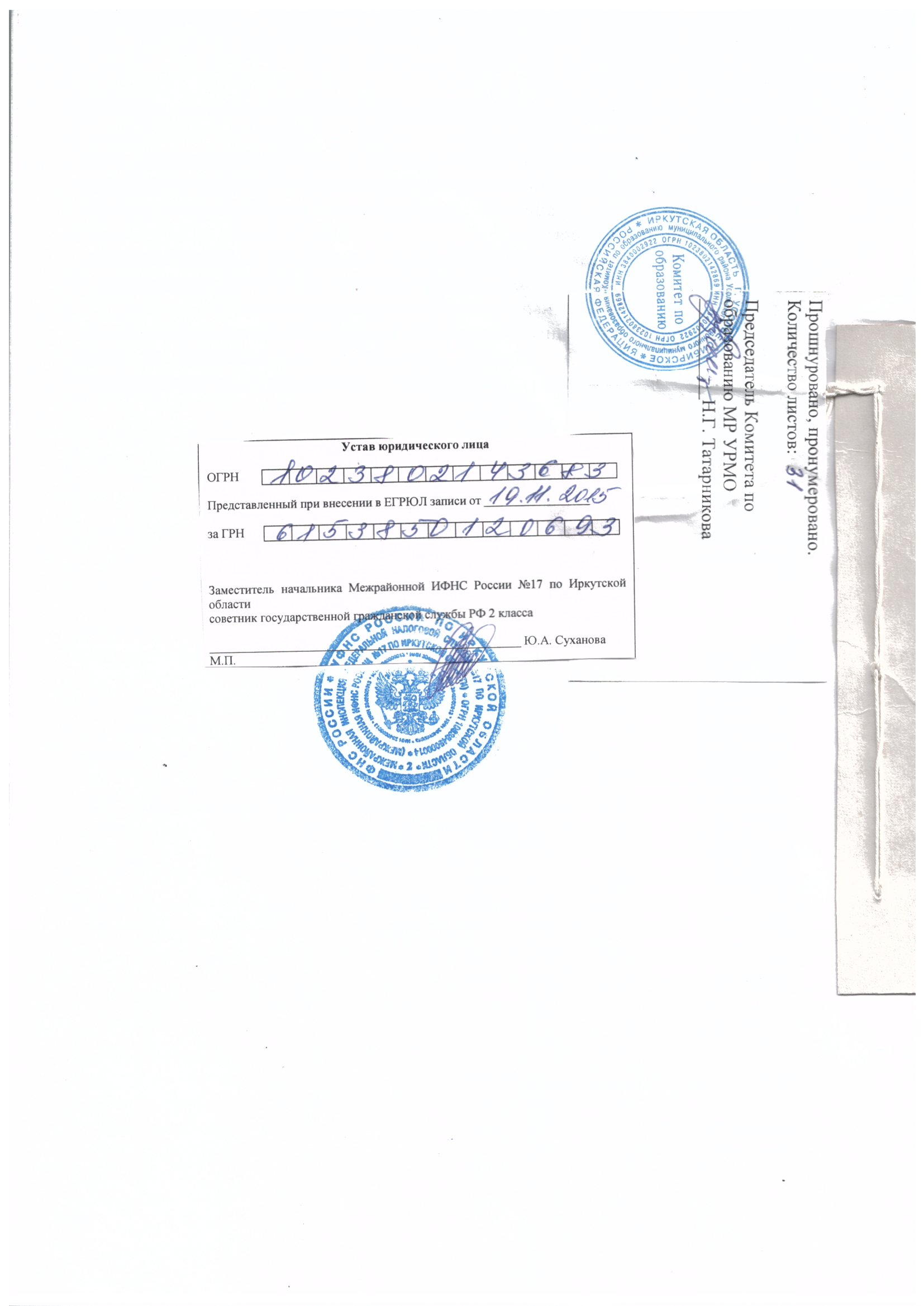 